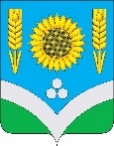 СОВЕТ НАРОДНЫХ ДЕПУТАТОВ РОССОШАНСКОГОМУНИЦИПАЛЬНОГО РАЙОНА ВОРОНЕЖСКОЙ ОБЛАСТИРЕШЕНИЕ32 сессии  от 22 декабря 2021 года   № 240                        г.РоссошьОб утверждении плана работы Совета народных депутатов Россошанского муниципального района на 1 квартал 2022 года          В соответствии с Регламентом Совета народных депутатов Россошанского муниципального района Совет народных депутатов Россошанского муниципального районаРЕШИЛ:План работы Совета народных депутатов Россошанского муниципального района на 1 квартал 2022 года утвердить согласно приложению.Контроль за исполнением настоящего решения возложить на главу Россошанского муниципального района Сисюка В.М. Глава Россошанскогомуниципального района                                                                        В.М. СисюкПриложениек решению Совета народных депутатов Россошанского муниципального районаот 22.12.2021 года  № 240    ПЛАНработы Совета народных депутатов Россошанского муниципального района на 1 квартал 2022 года№ п/пМероприятияДата проведен.ОтветственныеВопросы для рассмотрения на сессииВопросы для рассмотрения на сессииВопросы для рассмотрения на сессииВопросы для рассмотрения на сессииВопросы для рассмотрения на сессии1Отчёт  главы администрации Россошанского муниципального района  о  результатах своей  деятельности и деятельности администрации Россошанского муниципального  района  за  2021  годмартМишанков Ю.В. - глава администрации Россошанского муниципального района2Отчёт главы Россошанского муниципального района о результатах своей деятельности в 2021 году--«--Сисюк В.М. - глава Россошанского муниципального района3О внесении изменений и дополнений в Устав Россошанского муниципального района--«--Ревина Н.П. - заместитель председателя Совета народных депутатовII. Вопросы для рассмотрения на заседаниях постоянных комиссийII. Вопросы для рассмотрения на заседаниях постоянных комиссийII. Вопросы для рассмотрения на заседаниях постоянных комиссийII. Вопросы для рассмотрения на заседаниях постоянных комиссийа) по бюджету, налогам и финансовой деятельностиа) по бюджету, налогам и финансовой деятельностиа) по бюджету, налогам и финансовой деятельностиа) по бюджету, налогам и финансовой деятельности1Отчёт о деятельности Ревизионной комиссии Россошанского муниципального района за 2021 годфевральЕремеева Н.Н. - председатель Ревизионной комиссии2О ходе реализации подпрограммы «Повышение эффективности муниципальной поддержки социально ориентированных некоммерческих организаций» муниципальной программы Россошанского муниципального района «Социальная поддержка граждан» за 2021 год--«--Ткаченко В.В. – главный экономист отдела социально-экономического развития и поддержки предпринима-тельства3О ходе реализации основного мероприятия «Обеспечение жильём молодых семей»  муниципальной программы Россошанского муниципального района «Обеспечение доступным и комфортным жильём населения Россошанского муниципального района» за 2021 год--«--Шевченко А.В. – главный специалист отдела социально-экономического развития и поддержки предпринима-тельства4Отчёт по плану мероприятий реализации Стратегии социально-экономического развития Россошанского муниципального района Воронежской области на период до 2035 годамартСоломахин А.Н. – заместитель главы администрации районаб) по социальным вопросамб) по социальным вопросамб) по социальным вопросамб) по социальным вопросам1О волонтёрском движении на территории Россошанского районаянварьЯрославкин В.Б. – директор МКУ «Молодёжный центр»в) по промышленности, предпринимательству,энергетическому комплексу и собственностив) по промышленности, предпринимательству,энергетическому комплексу и собственностив) по промышленности, предпринимательству,энергетическому комплексу и собственностив) по промышленности, предпринимательству,энергетическому комплексу и собственности1Отчёт о работе отдела по управлению муниципальным имуществом, земельным ресурсам и землеустройству за 2021 годфевральГоловко Т.С. – рук. отдела по упр. муниципал. имуществом, зем.ресурсам и землеустр-ву2О ходе реализации подпрограммы «Развитие и  поддержка малого и среднего предпринимательства в Россошанском муниципальном районе» муниципальной программы Россошанского муниципального района «Экономическое развитие» в 2021 г.--«--Ткаченко В.В. – главный экономист отдела социально-экономического развития и поддержки предпринимательства3Отчёт по плану мероприятий реализации Стратегии социально-экономического развития Россошанского муниципального района Воронежской области на период до 2035 годамартСоломахин А.Н. – заместитель главы администрации районаг) по аграрной политике, земельным вопросам, экологии и природопользованиюг) по аграрной политике, земельным вопросам, экологии и природопользованиюг) по аграрной политике, земельным вопросам, экологии и природопользованиюг) по аграрной политике, земельным вопросам, экологии и природопользованию1О планируемых мероприятиях по экологии в Россошанском районе в 2022 годуянварьОмельченко А.Н. – гл. специ-алист по охране окруж.среды д) по законодательству, местному самоуправлению и Регламентуд) по законодательству, местному самоуправлению и Регламентуд) по законодательству, местному самоуправлению и Регламентуд) по законодательству, местному самоуправлению и Регламенту1О внесении изменений и дополнений в Устав Россошанского муниципальногорайонафевральРевина Н.П. - заместитель председателя Совета народных депутатов III. Вопросы для рассмотрения на публичных слушанияхIII. Вопросы для рассмотрения на публичных слушанияхIII. Вопросы для рассмотрения на публичных слушанияхIII. Вопросы для рассмотрения на публичных слушаниях1О внесении изменений и дополнений в Устав Россошанского муниципальногорайонаянварьРевина Н.П. - заместитель председателя Совета народных депутатов